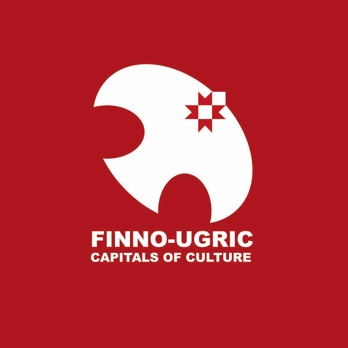 FINNO-UGRIC CAPITAL OF CULTURE 2021: SELECTION PROCEDUREIn accordance with Article 4.4.3 of the Statutes of the Finno-Ugric Capitals of Culture programme (hereafter: Statutes),  URALIC Centre for Indigenous Peoples, in association with the Youth Association of Finno-Ugric Peoples (MAFUN), hereby specifies the procedure and timeline for selecting the Finno-Ugric Capital of Culture 2021. Eligible candidates In accordance with Article 5 (Ensuring Diversity of Capitals of Culture) of the Statutes and as a result of the title of Finno-Ugric Capital of Culture 2020 having been in the Republic of Bashkortostan (Russian Federation), all Finno-Ugric countries and regions except  the Republic of Bashkortostan are eligible to apply for the title of Finno-Ugric Capital of Culture 2021. Selection Jury  The five-member jury will be selected by March 30, 2020. Timeline Selection of Finno-Ugric Capital of Culture 2021 will take place according to the following timeline: March 5, 2020: Official announcement of the competition. Application materials are published and downloadable on Finno-Ugric Capitals of Culture website (www.uralic.org/projects/capitals/downloads)  March 5, 2020 – April 30, 2020. Communication and PR. Preparation of applications.  April 30, 2020: Final deadline for submission of applications to the Programme Bureau of Finno-Ugric Capitals of Culture (see 5. Programme Bureau). Applications must be sent only electronically (in PDF format) to capitals@uralic.org .  May 1 – May 10, 2020: Evaluation of applications by the Selection Jury (for more detailed procedure, see 4.  Rules of Selection) May 11, 2020 – Announcement of 3 finalists of the competitionJune 16, 2020: 2nd Round presentations for 3 finalists to be held in Tartu, Estonia.  June 19, 2020: Public announcement of the winner of the title „Finno-Ugric Capital of Culture 2021“ in Tartu, during the 8th World Congress of Finno-Ugric Peoples  Rules of Selection Finno-Ugric Capital of Culture 2021 will be selected by the Jury based on two (2) rounds of selection. In both rounds, no formal selection criteria are applied;  jury members are encouraged to use their own personal judgement about the quality of applications. However, members of the Jury are asked to take into account the general selection criteria listed under Article 4.3. of the Statutes.  The two rounds will be conducted as follows: In Round 1, jury members independently rank all applications from 1 to N (N=number of eligible applications) where „1“ refers to the most competitive and „N“ to the least competitive application.  Based on that, Programme Bureau calculates arithmetic averages of the rankings of all applications. Three applications with the highest average ranks are selected for Round 2.  However, Selection Jury can decide to extend the number of applications selected to Round 2 to more than three. In Round 2, selected applicants (up to three) will be invited to prepare presentations  to be delivered in person at a special public event attended by members of the Jury on June 16 in Tartu, Estonia. Therafter, jury will privately convene and select the winner. Results of the competition will be publicly announced during the finaal day of the 8th World Congress of Finno-Ugric Peoples, to be held in Tartu on June 17-19, 2020. Programme BureauThe Programme Bureau of the Finno-Ugric Capitals of Culture is represented by URALIC Centre for Indigenous Peoples NGO (Põlisrahvaste arengu keskus MTÜ) registered in Tallinn, Estonia, based on a mandate from MAFUN. Contact information of the Programme Bureau (including for further questions and for submission of applications): capitals@uralic.orgTel.  +7 905 008 7022 (for Finno-Ugric regions in Russia) Tel.  +372 513 2992  (for Finno-Ugric regions outside Russia) 